Temat : Witaj, panie bocianie –Nadeszła wiosnaBiedronki , 27.03.2020r. (piątek)Piosenka „Kle kle boćku kle kle..”Witaj boćku, kle-kle,
witaj nam bocianie,
Wiosna ci szykuje,
Wiosna ci szykuje
Żabki na śniadanie.

Kle-kle boćku, kle-kle,
Usiądź na stodole,
Chłopcy ci szykują,
Chłopcy ci szykują
Gniazdo w starym kole.

Kle-kle boćku, kle-kle,
witamy cię radzi,
Gdy zza morza wrócisz,
Gdy zza morza wrócisz,
Wiosnę nam sprowadzisz.https://www.youtube.com/watch?v=MXOs1LGO1JM (piosenka)https://www.youtube.com/watch?v=nZ8DJa4Oc8w (klekotanie bocianów)Pytanie do piosenki :Co łąka szykuje bocianowi?Co chłopcy zrobili dla bociana?Co bocian sprawdza, wracając zza morza?Czy Ty kiedyś widziałeś ,widziałaś bociana opisz go jak wygląda.Bocian - Bocian to duży, pełen wdzięku ptak brodzący.Ma niewielką głowę, na niej długi, mocny, czerwony dziób.Jego ciało pokrywają pióra. Ma duże, białe skrzydła z czarnymi końcami. Z białego tułowia wyrastają długie, cienkie czerwone nogi.Bocian jest przez wszystkich uważany za symbol powodzenia.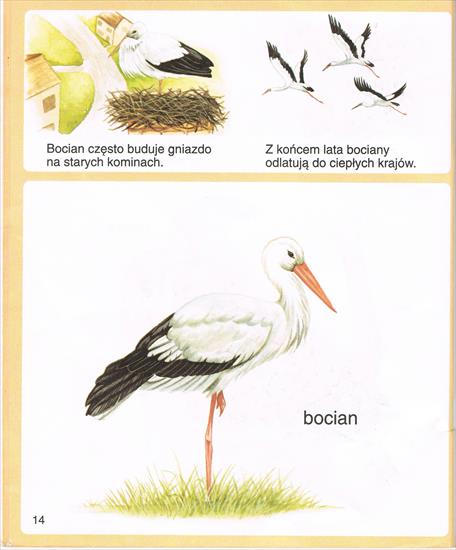 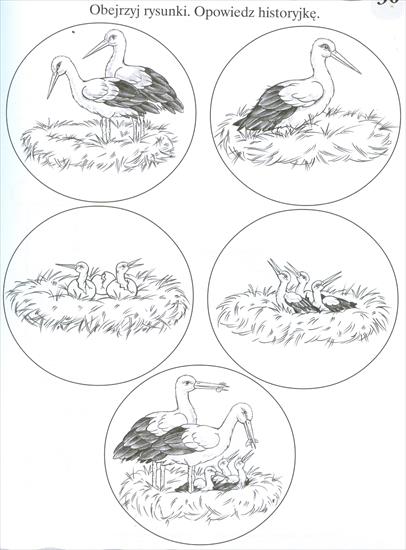 Policz ile jest bocianów ,a następnie opowiedz co się dzieje na obrazku następnie pokoloruj  obrazek.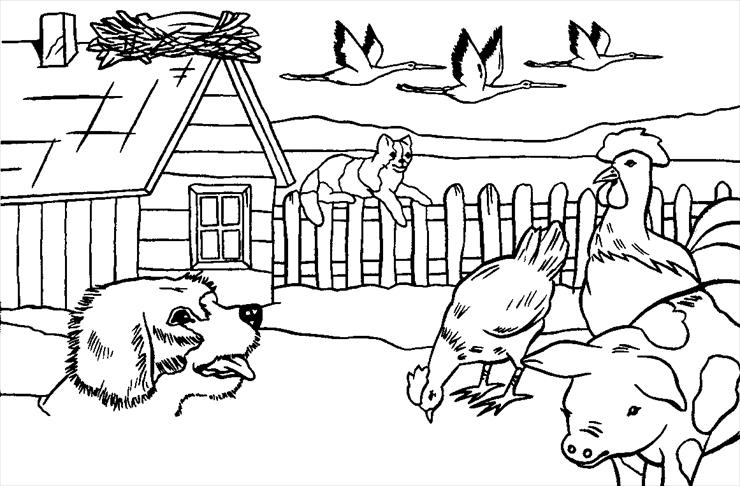 Angielski :https://www.youtube.com/watch?v=YaiyEKsbej4 (film po angielsku o bocianie co lubi jeść, jaki ma kolor (red, white, black)